Obojstranné oblé písmenáPodobne ako priame a jednostranne priame písmo sa vyznačuje aj obojstranné oblé písmo rovnomernou hrúbkou rovnej aj oblej čiary. Tvar písmen všetkých druhov abecied ovplyvňuje konštruktívny poriadok, ktorý je platný pre každú skupinu. Určuje tvar písma rovnakej skupiny, to znamená, že kreslené znaky jedného písmena sa musia vyskytovať pri všetkých písmenách abecedy rovnakého typu. Jednou z hlavných požiadaviek nápisov je, aby písmená zostavené do slov a viet boli čitateľné.Obojstranné oblé písmená:C, G, O, G, S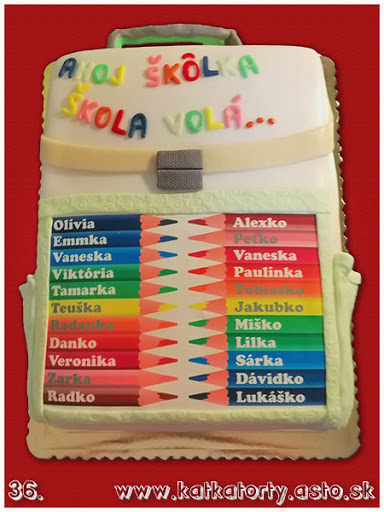 